   6 ára BVK 2014 - 2015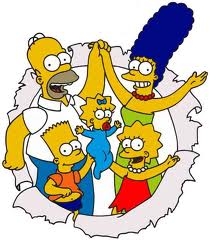 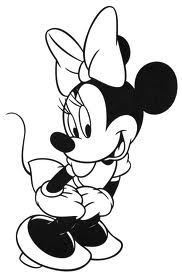 Kennari Björg Vigfúsína Kjartansdóttir(Lilla)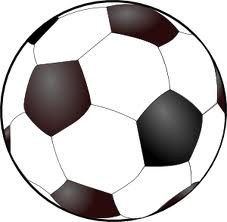 

Aðrir kennarar: Tónmennt Ása, tölvur Vala, leikfimi Matti Guðmunds , Sund  ..., myndmennt Björk,
spænska Sigríður Elísa , handmennt Olla, heimilisfræði RósínaKl.MánudagurÞriðjudagurMiðvikudagurFimmtudagur Föstudagur08:30 - 9:15Spænska/   ÍþróttirSund X
 XXSöngur
 X
09:15 - 10:00Spænska/   ÍþróttirX   XXX 10:00 – 10:20 Frímínútur  Frímínútur  Frímínútur  Frímínútur  Frímínútur 10:20 - 11:00XXTölvur /Tónmennt X X11:00 - 11:40XXTölvur /TónmenntXX11:40 – 12:40Matur + frím.Matur + frím.Matur + frím.Matur + frím.Matur + frím.12:40 – 13:25X / HeimilisfræðiSöngstund og XMyndmennt/ HandmenntXÍþróttir13:25 – 14:10X / HeimilisfræðiXMyndmennt/ HandmenntXX